PhD StudentsCommunicationsElectronicsElectric PowerControl Systems and Computers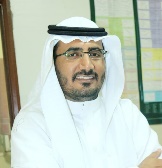 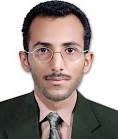 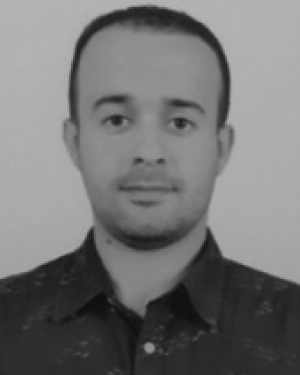 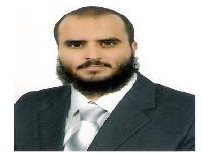 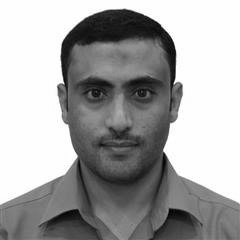 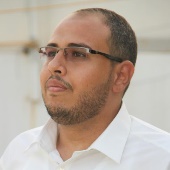 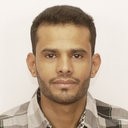 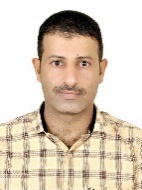 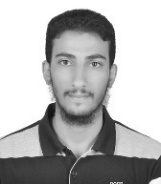 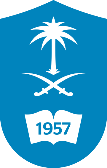 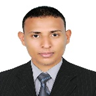 